THÔNG TIN CÁ NHÂNNHÀ GIÁO HÀ NỘI TÂM HUYẾT, SÁNG TẠOLẦN THỨ 4, NĂM HỌC 2019-2020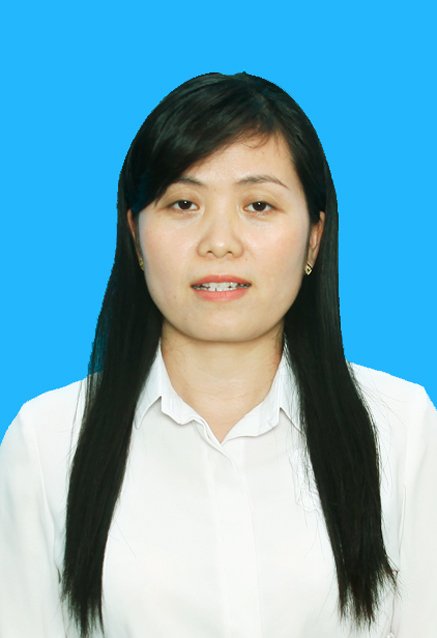 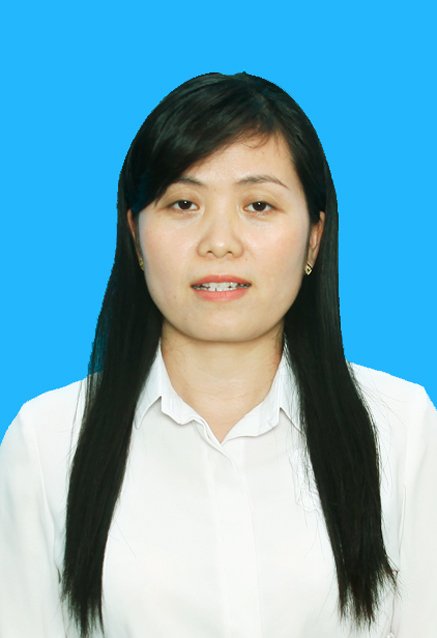 Trường THCS Vạn Phúc- Thanh Trì- Hà Nội được thành lập từ năm 1962, tại xã Vạn Phúc, Thanh Trì, Hà Nội, trải qua 58 năm xây dựng và trưởng thành, đến nay, trường tự hào là địa chỉ địa chỉ giáo dục tin cậy chắp cánh ước mơ cho nhiều thế hệ tương lai của đất nước, là một điểm sáng về giáo dục của ngành GD&ĐT huyện Thanh Trì. Để có được kết quả đáng mừng như ngày hôm nay, không thể không kể đến vai trò một “ Ngọn lửa” luôn cháy hết mình, một tấm gương nhà giáo – nhà quản lý  trẻ “ Năng động, sáng tạo, dám nghĩ, dám làm” người đó chính là Nhà giáo Trần Mai Hương Bí thư chi bộ, Hiệu trưởng trường THCS Vạn Phúc, Huyện Thanh Trì, Thành phố Hà Nội. Tháng 7 năm 2015,  cô giáo Trần Mai Hương được UBND huyện Thanh Trì điều động và bổ nhiệm về làm Hiệu trưởng trường THCS Vạn Phúc. Ban đầu khi nhận nhiệm vụ, cô đã gặp nhiều khó khăn, thử thách vì là một trường ngoài bãi, ven đê sông hồng, thiếu phòng học, không có phòng học đa năng, không có phòng học bộ môn, không có nhà thể chất. Nhưng bằng năng lực, sự nhiệt tình và tâm huyết của người quản lý trẻ, cô đã cùng BGH tâp trung lãnh đạo nhà trường từng bước đưa chất lượng giáo dục ngày một nâng cao, uy tín của nhà trường được khẳng định.Với cương vị là Bí thư chi bộ, Hiệu trưởng nhà trường, cô luôn trăn trở làm thế nào để khắc phục được khó khăn về thiếu thốn cơ sơ vật chất mà vẫn cần nâng cao chất lượng giáo dục của nhà trường. Với suy nghĩ đó, bằng tâm huyết và sự sáng tạo của mình, cô đã xây dựng HĐSP nhà trường thành một tập thể đoàn kết, trí tuệ, dân chủ, kỷ cương, tình thương, trách nhiệm. Trên cơ sở phân tích, đánh giá thực trạng tình hình nhà trường từ điều kiện cơ sở vật chất, đội ngũ cán bộ giáo viên và nhân viên và chất lượng học sinh, cô thống nhất trong tập thể BGH; Hội đồng sư phạm nhà trường và quyết định tập trung thực hiện một số giải pháp bồi dưỡng đội ngũ giáo viên giỏi. Cô luôn tậm niệm rằng chất lượng giáo dục, hiệu quả giáo dục được quy định bởi năng lực phẩm chất của mỗi giáo viên và sự phối hợp giáo dục của giáo viên. Điều này khiến cho những tác động của giáo viên đến chất lượng giáo dục mang tính toàn diện sâu sắc. Chính vị trí, vai trò quan trọng của đội ngũ giáo viên nên phải tạo động lực cho người dạy, phải xây dựng đội ngũ giáo viên, xây dựng tập thể sư phạm vững mạnh là việc làm cần thiết của người cán bộ quản lý để phát huy hết khả năng tiềm tàng của đội ngũ giáo viên trong trường học.Để thực hiện được mục tiêu đó một cách hiệu quả cùng với sự quan tâm của lãnh đạo các cấp, sự vào cuộc của tập thể, CB – GV- NV nhà trường, sự ủng hộ giúp đỡ của CMHS bắt đầu từ năm học 2015-2016 đến nay, trường THCS Vạn Phúc cũng như cá nhân bản thân nhà giáo Trần Mai Hương đã có nhiều cố gắng, cô đã tập trung xây dựng đội ngũ giáo viên giỏi ngày càng lớn mạnh, chất lượng giáo dục của học sinh được duy trì và phát triển.Tính 5 năm học trở lại đây, nhà trường không có giáo viên dự thi giáo viên giỏi cấp huyện bị xếp giải khuyến khích hoặc bị không xếp loại giờ dạy. 100% giáo viên tích cực đăng ký dự thi giáo viên giỏi các cấp. Cô luôn chú trọng đổi mới phân công chuyên môn để phù hợp với năng lực, đảm bảo công bằng, khách quan nhằm tạo điều kiện cho giáo viên phát huy năng lực của mình. Năm học 2019-2020, có 02 giáo viên dự thi cấp thành phố. Cô và công đoàn nhà trường đã làm rất tốt công tác thi đua khen thưởng đã khích lệ mọi hoạt động của nhà trường. Vì vậy, 100% giáo viên tự tin, vững vàng, ứng dụng đổi mới, ứng dụng CNTT thực hiện chuyên đề các cấp. Phong trào viết sáng kiến kinh nghiệm, đồ dùng dạy học tự làm được phát huy hiệu quả, ứng dụng vào thực tế giảng dạy phù hợp với chuyên môn.Từ việc đổi mới sinh hoạt chuyên môn, lập kế hoạch bồi dưỡng giáo viên cụ thể, cô đã sáng tạo, đa dạng hóa hình thức bồi dưỡng và tự bồi dưỡng cho giáo viên. Xây dựng kế hoạch kiểm tra đánh giá đội ngũ giáo viên khoa học, hợp lý. Vì vậy, không chỉ nâng cao được chất lượng nhà giáo, mà chất lượng giáo dục trong 5 năm qua được nâng lên rõ rệt. Tỷ lệ học sinh yếu, kém đã giảm, tỷ lệ học sinh giỏi các cấp tăng, tỷ lệ đỗ vào lớp 10 THPT vượt mặt bằng chung của huyện.Đặc biệt qua những giải pháp, cô đã nâng cao trình độ nhận thức của giáo viên. 100% giáo viên nhận thấy việc bồi dưỡng trở thành những giáo viên giỏi là cần thiết để đáp ứng nhu cầu phát triển của xã hội và đáp ứng đổi mới ngày càng cao của giáo dục.Với sự nỗ lực tâm huyết và sáng tạo của cô, nhà trường đã từng bước khẳng định được vị thế của mình. Trong 05 năm qua nhà trường luôn đạt danh hiệu hoàn thành xuất sắc của UBND Huyện Thanh Trì; Tập thể lao động tiên tiến xuất sắc của Thành Phố; nhận bằng khen của Bộ GD&ĐT trong phong trào thi đua về “Có thành tích xuất sắc trong quá trình xây dựng và phát triển giai đoạn 1962-2017”. Số lượng giáo viên và học sinh giỏi các cấp ngày một tăng. Có được những thành tích đáng tự hào như trên là sự nỗ lực cố gắng của tập thể CB-GV-NV vượt khó vươn lên trong đó có sự tâm huyết, sáng tạo, hết lòng vì sự phát triển của nhà trường, vì học sinh thân yêu của nhà giáo Trần Mai Hương- Hiệu trưởng nhà trường.Các danh hiệu và thành tích đã đạt được- 08 năm Chiến sĩ thi đua cấp cơ sở (từ năm 2010 đến nay).- 05 năm đạt GVG cấp huyện, 01 năm đạt giải Xuất sắc cấp thành phố.- Sáng kiến kinh nghiệm: Thành phố: 02 loại B, 02 loại C; Huyện: 09 loại A- 03 năm Giấy khen có thành tích xuất sắc của Công đoàn giáo dục Hà Nội.- 01 năm Giấy khen ‘‘Giỏi việc trường - Đảm việc nhà – Cô giáo người mẹ hiền’’ giai đoạn 2008-2013 cấp huyện và thành phố.- 01 năm Giấy khen 5 năm thực hiện cuộc vận động xây dựng ‘‘Nhà trường văn hóa - Nhà giáo mẫu mực – Học sinh thanh lịch’’ giai đoạn 2015-2020 cấp huyện và đề nghị cấp thành phố.- 04 năm đạt “Người tốt việc tốt tiêu biểu” của UBND huyện Thanh Trì.- 01 năm Giấy khen “Gia đình CNVCLĐ tiêu biểu ” cấp huyện và thành phố.